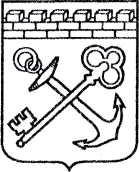 АДМИНИСТРАЦИЯ ЛЕНИНГРАДСКОЙ ОБЛАСТИКОМИТЕТ ПО КУЛЬТУРЕ ЛЕНИНГРАДСКОЙ ОБЛАСТИПРИКАЗ«___»____________2019 г.                                                    №______________________       Санкт-ПетербургО внесении изменений в приказ комитета по культуреЛенинградской области от 24 октября 2014 года № 01-03/14-83«Об утверждении перечня должностей государственнойгражданской службы комитета по культуре Ленинградскойобласти, при замещении которых государственные гражданскиеслужащие Ленинградской области обязаны представлять сведенияо своих доходах, об имуществе и обязательствах имущественного характера, а также сведения о доходах, об имуществе и обязательствах имущественного характера своих супруги (супруга) и несовершеннолетних детей»В целях приведения правовых актов комитета по культуре Ленинградской области в сфере противодействия коррупции в соответствие с действующим законодательством, а также во исполнение распоряжения Губернатора Ленинградской области от 25 октября 2018 года № 757-рг «Об утверждении внутренней структуры комитета по культуре Ленинградской области, внесении изменения в распоряжение Губернатора Ленинградской области от 29 декабря 2017 года № 857-рг «Об утверждении штатных расписаний органов исполнительной власти Ленинградской области» и признании утратившим силу распоряжения Губернатора Ленинградской области от 17 марта 2014 года № 201-рг, приказываю:1. Внести в приложение к приказу комитета по культуре Ленинградской области от 24 октября 2014 года № 01-03/14-83 «Об утверждении Перечня должностей государственной гражданской службы комитета по культуре Ленинградской области, при замещении которых государственные гражданские служащие Ленинградской области обязаны представлять сведения о своих доходах, об имуществе и обязательствах имущественного характера, а также сведения о доходах, об имуществе и обязательствах имущественного характера своих супруги (супруга) и несовершеннолетних детей» изменения, изложив Перечень должностей государственной гражданской службы, при замещении которых государственные гражданские служащие Ленинградской области обязаны представлять сведения о своих доходах, об имуществе и обязательствах имущественного характера, а также сведения о доходах, об имуществе и обязательствах имущественного характера своих супруги (супруга) и несовершеннолетних детей, в редакции согласно приложению к настоящему приказу.2. Признать утратившим силу приказ комитета по культуре Ленинградской области от 9 июня 2018 года № 01-03/18-56.3. Отделу взаимодействия с муниципальными образованиями, информатизации и организационной работы ознакомить с содержанием приказа работников комитета.4. Настоящий приказ вступает в силу со дня его официального опубликования.5. Контроль за исполнением настоящего приказа оставляю за собой.Заместитель председателя комитета                                             О.Л.МельниковаУТВЕРЖДЕН приказомкомитета по культуреЛенинградской областиот «___»________2019 № ___________(приложение)Переченьдолжностей государственной гражданской службы, при замещениикоторых государственные гражданские служащие Ленинградскойобласти обязаны представлять сведения о своих доходах, об имуществе и обязательствах имущественного характера, а также сведения о доходах, об имуществе и обязательствах имущественного характера своих супруги (супруга)и несовершеннолетних детей1. Заместитель председателя комитета по культуре Ленинградской области.2. Заместитель председателя комитета - начальник департамента государственной охраны, сохранения и использования объектов культурного наследия.3. Заместитель начальника департамента государственной охраны, сохранения и использования объектов культурного наследия.4. Начальник отдела экономического и финансового обеспечения - главный бухгалтер.5. Начальник отдела по осуществлению полномочий Российской Федерации в сфере объектов культурного наследия.6. Начальник отдела по осуществлению полномочий Ленинградской области в сфере объектов культурного наследия.7. Начальник отдела государственной поддержки культуры, искусства и народного творчества.8. Начальник отдела программно-целевого планирования, капитальных вложений и государственных закупок.9. Начальник сектора судебного и административного производства.10. Консультант сектора судебного и административного производства.11. Консультант отдела по осуществлению полномочий Ленинградской области в сфере объектов культурного наследия.12. Главный специалист отдела по осуществлению полномочий Российской Федерации в сфере объектов культурного наследия, 4 шт. ед.13. Главный специалист отдела по осуществлению полномочий Ленинградской области в сфере объектов культурного наследия, 3 шт. ед.14. Главный специалист отдела государственной поддержки культуры, искусства и народного творчества.15. Главный специалист отдела  программно-целевого планирования, капитальных вложений и государственных закупок, 2 шт. ед.16. Ведущий специалист отдела по осуществлению полномочий Российской Федерации в сфере объектов культурного наследия, 2 шт. ед.17. Ведущий специалист отдела программно-целевого планирования, капитальных вложений и государственных закупок.18. Специалист первой категории отдела программно-целевого планирования, капитальных вложений и государственных закупок.